Jensen MacLeanMy House IdeasOutside Finishes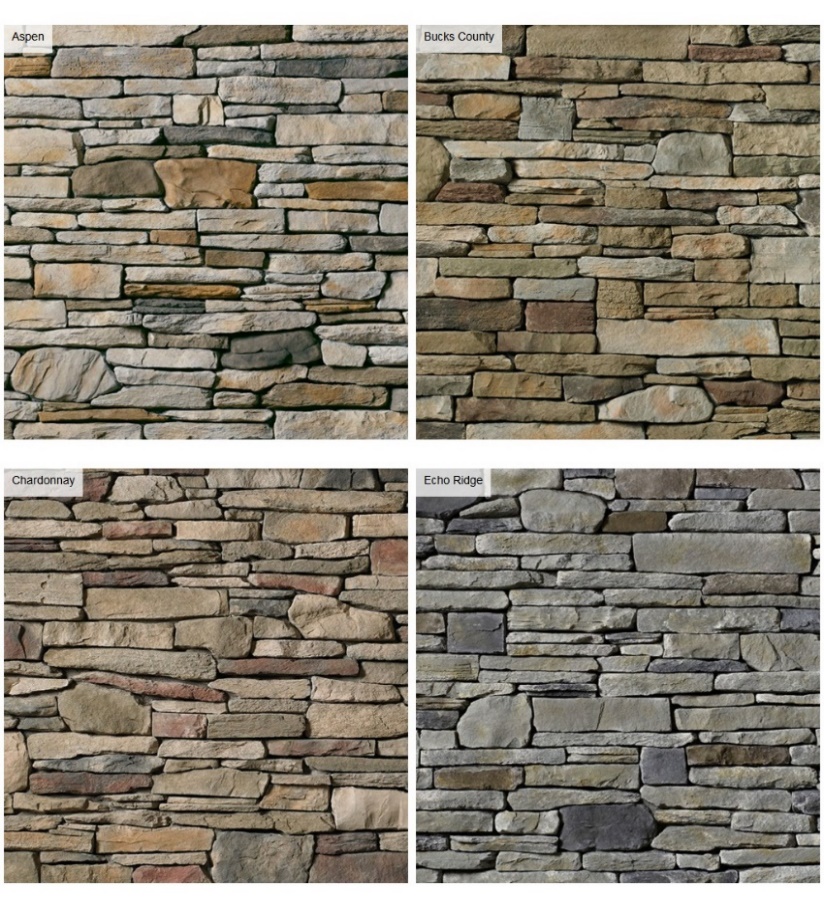 Inside Wall ColoursFloor Finishes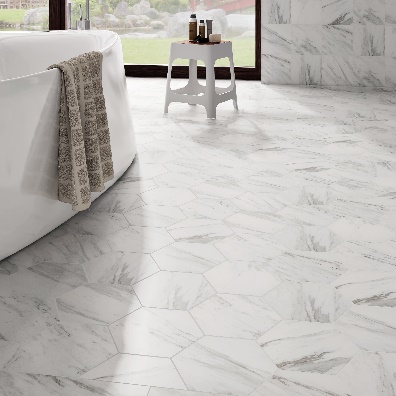 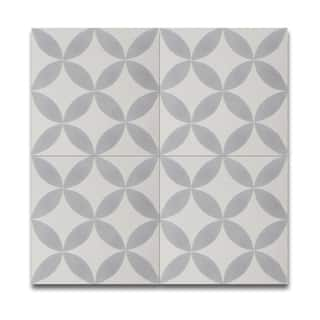 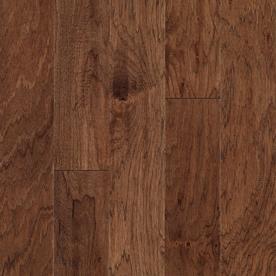 Roof Material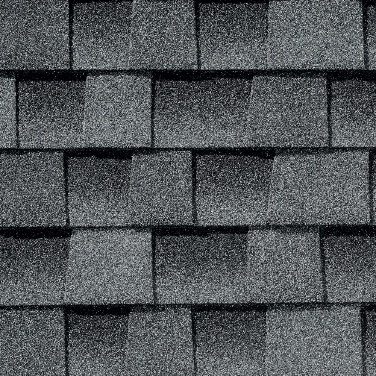 Floor Plans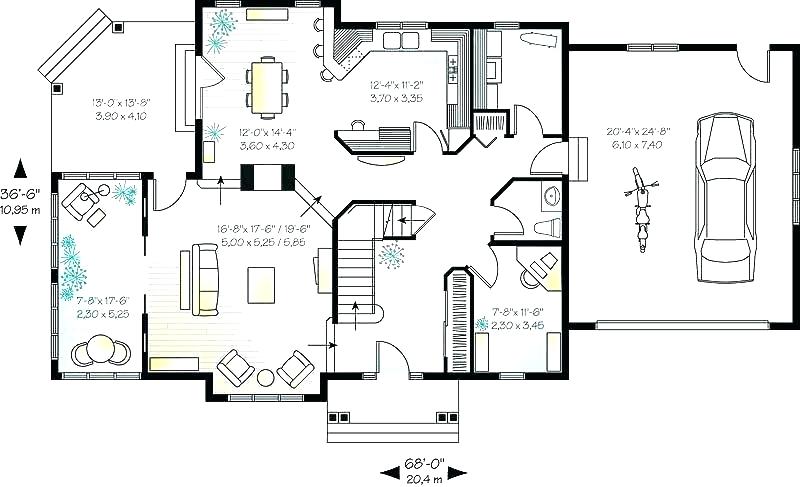 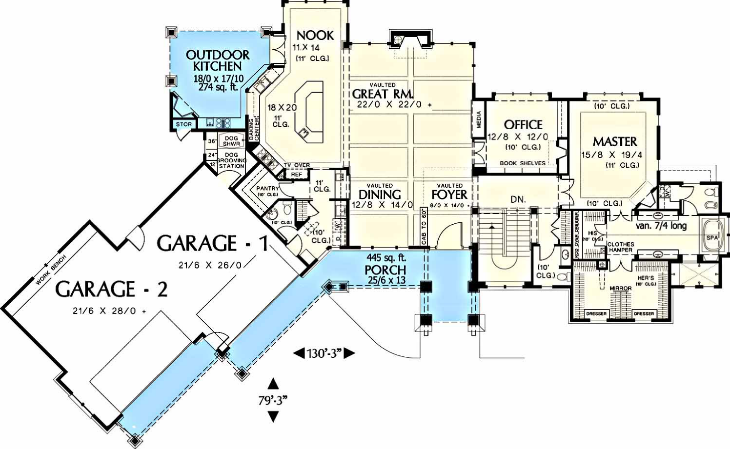 Outside House Image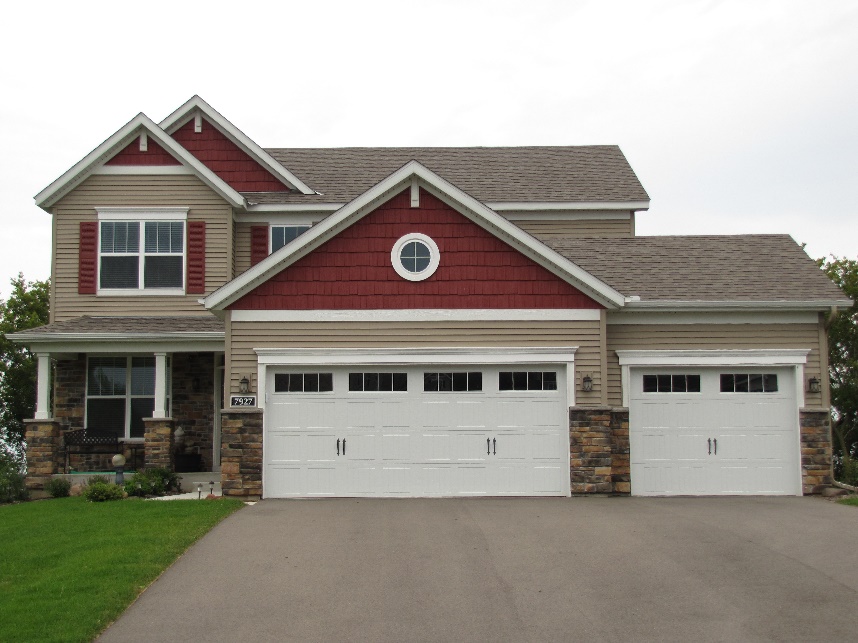 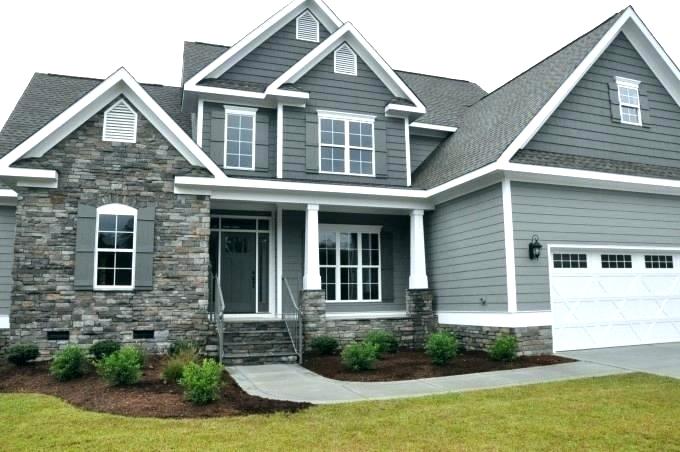 Inside House Image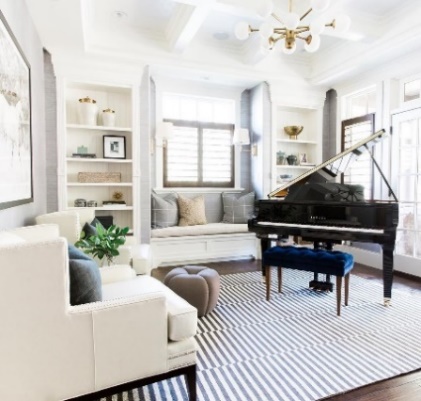 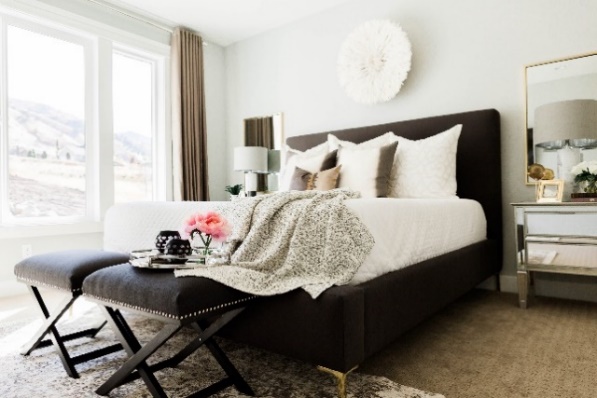 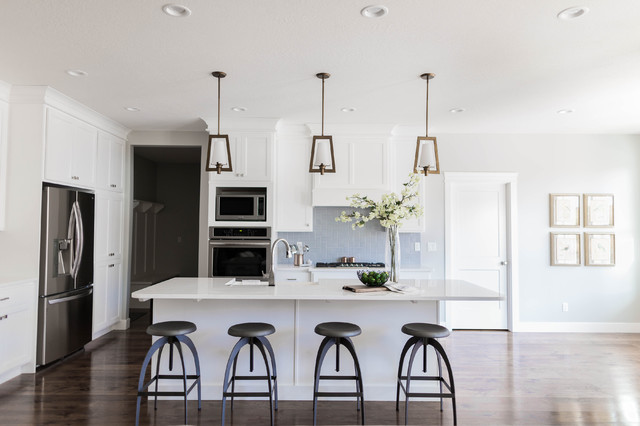 Landscaping 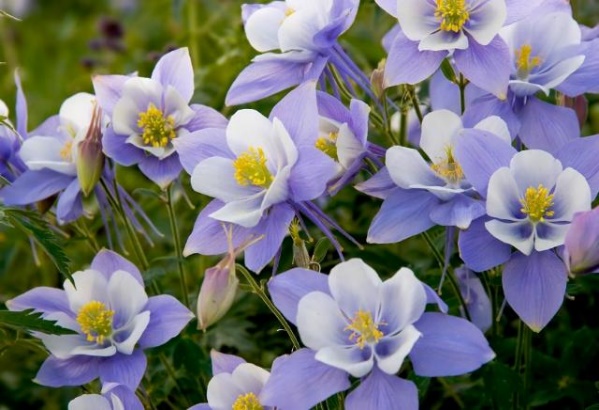 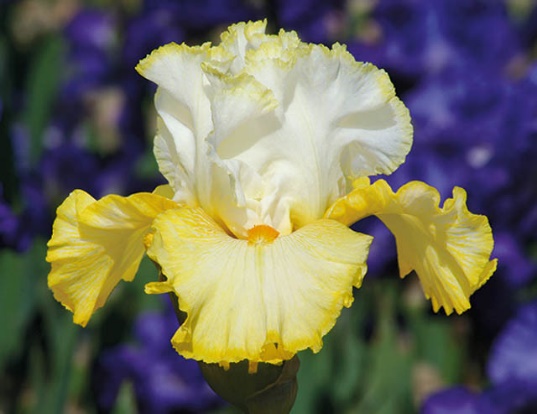 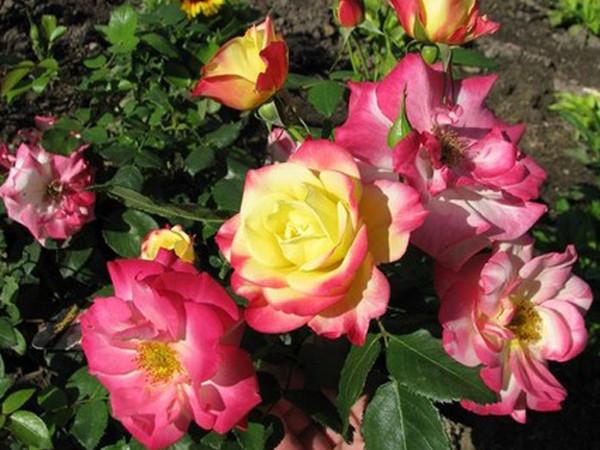 